POTATO PANCAKESServes 2-3¼ 		small-medium onion, minced1 ½ 		medium potatoes (washed, peeled & grated – medium/large shred)½ 		egg, slightly beaten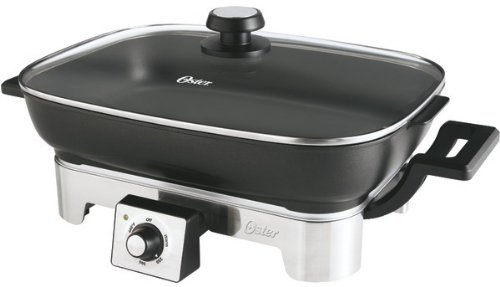 15 	mL	flour1 	mL	salt (or to taste)	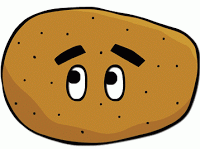 ½ 	mL 	ground black pepper	2 	mL	baking powder25-50 mL sour cream, for serving, on the sideCombine all prepared ingredients above EXCEPT the sour cream.Heat a large electric frying pan to about 300-325ºF with about 10-15 mL oil. Using a 60 mL size dry measure for portioning, place piles of mixture in pan. Gently spread the mixture to form a “patty” but don’t flatten or press down. Allow each pancake to fry to a medium-dark golden brown before flipping to cook the other side. Try to flip only once so they do not break apart & be careful not to burn them.Serve hot with sour cream on the side. Makes about 6 pancakes.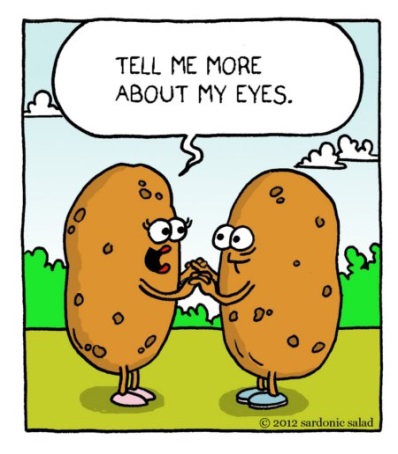 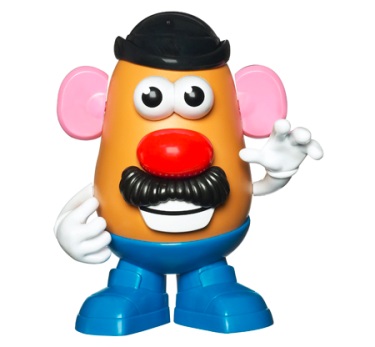 Vint 2015 Foods 9-10 A